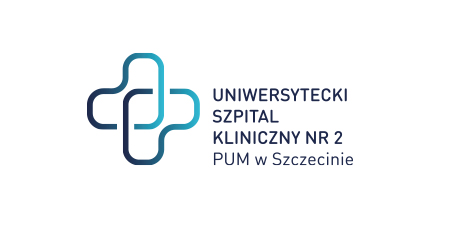  al. Powstańców Wielkopolskich 72 70-111 Szczecin									                          Szczecin, dnia 08.04.2024 r.Znak Sprawy: ZP/220/19/24                            Dotyczy: postępowania o udzielenie zamówienia publicznego pn.:„Dostawa odczynników laboratoryjnych, testów diagnostycznych oraz odczynników chemicznych klasy czystości cz.d.a. na potrzeby Zakładu Patomorfologii, HLA oraz Pracowni Alergologii USK-2 PUM w Szczecinie.” Ujednolicenie terminów w postępowaniuSzanowni Państwo, W związku z podaniem w Ogłoszeniu o zamówieniu różnych terminów na złożenie ofert w różnych zadaniach, niniejszym pismem pragniemy poinformować, że termin składania ofert we wszystkich zadaniach został wyznaczony na dzień 09.05.2024 r. na godzinę 10.00.Otwarcie ofert nastąpi dnia 09.05.2024.  roku o godz. 10:30 za pośrednictwem Platformy Zakupowej   Open Nexushttps://platformazakupowa.pl/pn/spsk2_szczecin.Powyższy termin jest wiążący i zmienia zapisy SWZ w tym zakresie.                                                                                                                        Z poważaniem     PODPIS W ORYGINALEDYREKTORSprawę prowadzi: Wioletta Sybal T: 91 466-10-88E: w.sybal@usk2.szczecin.pl 